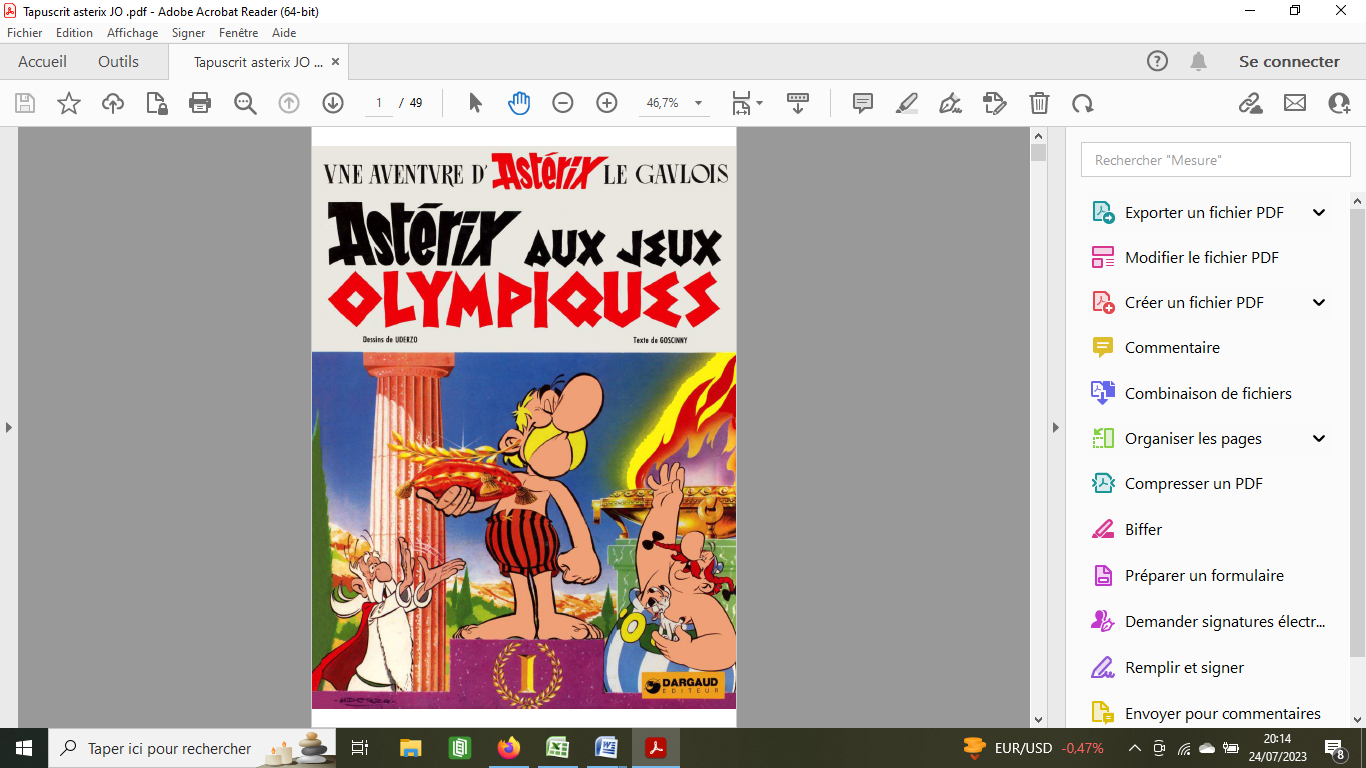 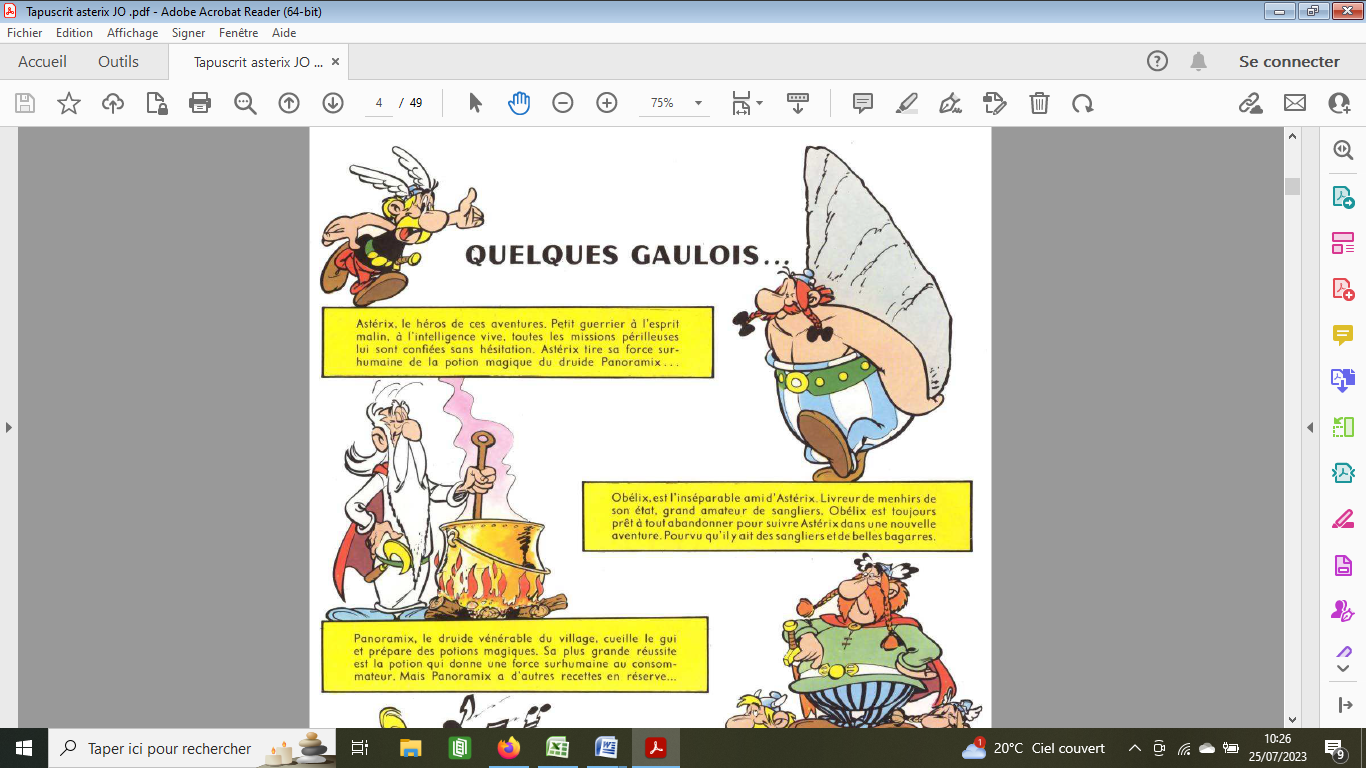 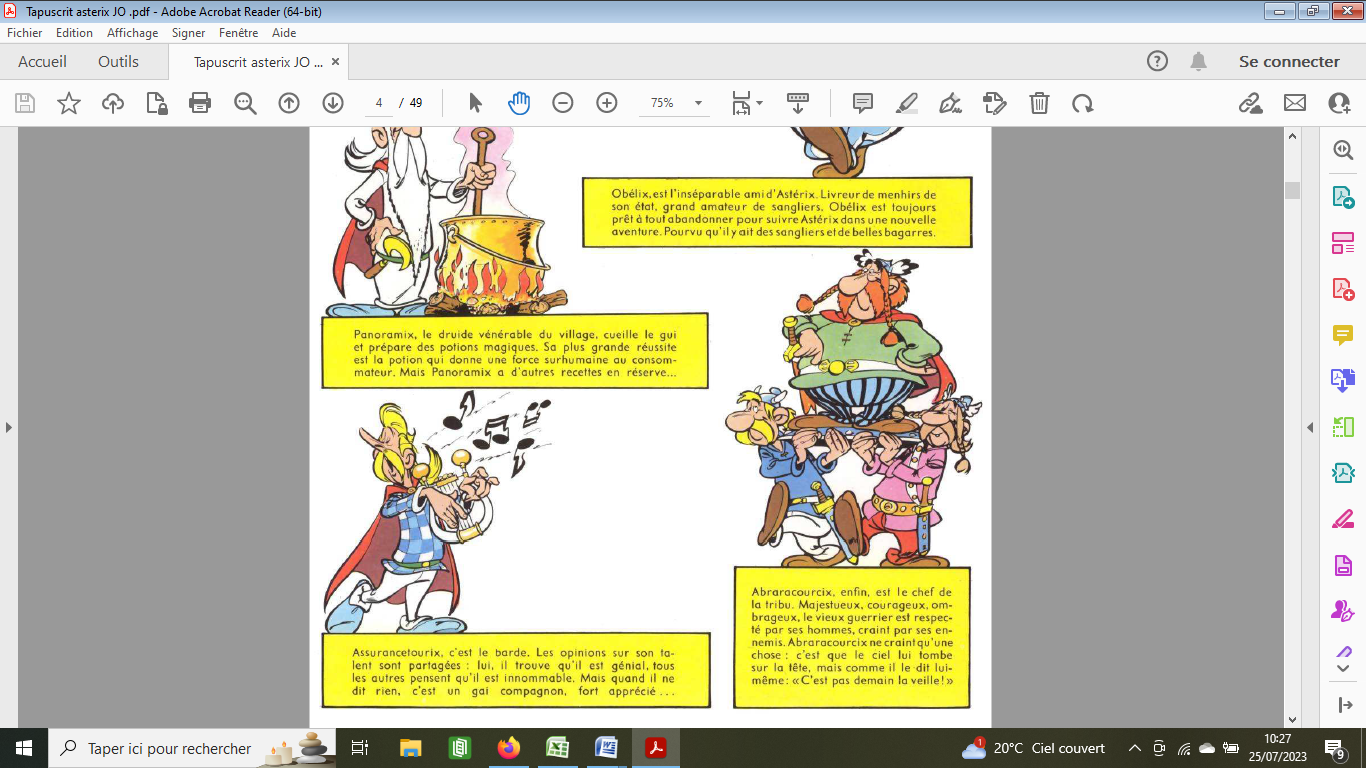 Nous sommes en 50 avant Jésus-Christ. Toute la Gaule est occupée par les Romains…Toute ? Non ! Un village peuplé d’irréductibles gaulois résiste encore et toujours à l’envahisseur. Et la vie n’est pas facile pour les garnisons de légionnaires romains des camps retranchés de Babaorum, Aquarium, Laudanum et Petitbonum…Tout est bien calme dans le petit village gaulois en cette fin de printemps. Obélix et son apprenti Idéfix livrent leurs menhirs, Astérix prend le soleil devant sa hutte, on fait la sieste, on paresse… Ah oui, par Toutatis, tout est bien calme dans le petit village gaulois…Mais par contre, une étrange agitation semble secouer le camp fortifié romain d’aquarium.Agecanonix qui cueille des champignons entend les légionnaires. Les légionnaires_ Ave César ! Par Jupiter ! Par Mercure ! César Ave !Dans le camp romain :Légionnaire 1_ Quelle est la raison de tout ce bruit ? légionnaire 2_ Un messager vient d’apporter la nouvelle de Rome ! Claudius Cornedurus vient d’être sélectionné pour représenter Rome aux jeux olympiques !Légionnaire 1_ Cornedurus ? Qui est-ce ?Légionnaire 2_ On voirt bien que tu es un bleu, Deprus ! Cornedurus est notre champion ! il appartient à notre garnison, et l’honneur qui lui échoit rejaillit sur nous tous ! Tullius Mordicus_ Ô Cornedurus ! Comme j’ai eu raison de t’envoyer à Rome pour les éliminatoires ! Tu as été sélectionné avec les meilleurs athlètes de tout le monde romain !Cornedurus_ Ben c’est normal, Ô Tullius Mordicus, mon centurion. Je suis le meilleur. Dans le village gaulois :Agecanonix_ J’étais en train de cueillir des champignons du côté d’Aquarium – ils sont bons là-bas - quand j’ai entendu des cris de joie… Les Romains ont l’air de très bonne humeur ! Abraracourcix_ Hum… C’est étrange, ça, Agecanonix… Qu’allons-nous faire ?Obélix_ De la soupe. Avec les champignons, il faut faire de la soupe. C’est bon.Abraracourcix_DE LA SOUPE ?!... C’EST TOUT CE QUE TU TROUVES A DIRE, OBELIX ?!...C’est une omelette qu’il faut faire avec les champignons. Un vrai gourmet les mange en omelette !Obélix_ Mais, Abraracourcix notre chef…Abraracourcix_ Rien du tout ! Je suis le chef, justement ! nous ferons une omelette !Agecanonix_ Moi, je verrais plutôt les champignons en salade…Panoramix_ Parfois, j’ai l’impression que nos amis ne sont pas très sérieux…La bonne humeur des Romains est peut-être mauvais signe pour nous. Astérix_ Alors, que faisons-nous Ô druide ?Panoramix_ Il faut les faire sauter ! Les champignons gardent toute leur saveur quand ils sont sautés.Astérix_ ???Dans le camp romain :Pendant que les buccins habituels sonnent la soupe pour les légionnaires d’Aqurium, une sonnerie spéciale est prévue pour le légionnaire Claudius Cornedurus.Tullius Mordicus arrive avec un plateau rempli de fruits et de viandes.Tullius Mordicus _ Voici la soupe. J’espère qu’elle sera assez bonne pour toi. Cornedurus_ Pas mal, Ô Tullius Mordicus, mon centurion ; l’ordinaire s’est bien amélioré dans la légion… C’est quoi, ces petits machins noirs ? Tullius Mordicus_ Ce sont des œufs d’esturgeon. Ils viennent de Perse à mes frais. Si tu réussis à remporter la palme aux jeux olympiques, il y aura des permissions pour aller au cirque et de l’avancement pour tout le monde. Le prestige sportif est tellement important pour une nation, que si tu gagnes, je peux même devenir préfet des Gaules…ne me laisse pas tomber !Cornedurus_ Ne crains rien. Je te soutiens Mordicus. C’est facile, je suis le meilleur… Maintenant, je vais aller m’entraîner dans les bois. Tulius Mordicus_Ce qu’il y a de merveilleux, c’est son moral… Avec un moral comme ça, il ne peut pas perdre !Dans les bois :Cornedurus_Une petite pointe de vitesse ! Je suis l’homme le plus rapide du monde ! Pendant ce temps un peu plus loin dans les bois…Astérix_ Je me sens en pleine forme pour chasser le sanglier. Panoramix m’a donné à boire de la potion magique qui rend invincible !Obélix_ Ouais ! Moi je n’en ai pas eu sous prétexte que…Cornedurus passe en courant à côté d’Astérix et d’Obélix.Obélix_ Qu’est ce que qu’il a, ce Romain ?Astérix_Je ne sais pas… On le poursuit peut-être ?Obélix_Je vais lui demander.Cornedurus_ Hop ! Hop ! Je suis le plus rapide ! Hop !Obélix qui rattrape Cornedurus_Pardon…Il y a quelqu’un…Qui te poursuit ? Astérix qui rattrape Obélix et le Romain_ Obélix ! Laisse ce Romain tranquille…Et retournons chercher des sangliers. Obélix_ Bon. Cornedurus qui s’est arrêté de courir_ Ils m’ont rattrapé ! Tous les deux ! Au javelot, en tout cas…Je suis le plus fort !Cornedurus arrache un tronc d’arbre tout fin et il le lance.Il reçoit en retour sur la tête un gros tronc d’arbre. Astérix et Obélix sont revenus voir Cornedurus.Astérix_ Il ne faut pas en vouloir à mon camarade, Romain…Obélix ! Pourquoi as-tu fait ça ? Il ne nous dérangeait pas, ce Romain.Obélix_ Benquoi ? Il m’a jeté un bout de bois à la tête, je lui en ai jeté un autre. Nous sommes quittes. Cornedurus_ Ca ne va pas se passer comme ça, PAR JUPITER ! Toi, le gros ! Je te prends à la lutte ! Au pugilat ! Au pancrace ! Là, je suis le meilleur ! Je suis…Obélix tape Cornedurus qui se retrouve sur une branche d’un arbre. Obélix_ Je ne suis pas gros ! Franchement, Astérix, et une fois pour toutes : tu me trouves gros ?Astérix_ Mais non, Obélix. Tu es un peu bas de poitrine, c’est tout… Alors, on va les chasser, ces sangliers ? Dans le camp romain :Cornedurus_ Je suis un minable.Tullius Mordicus_ COMMENT, UN MINABLE ?!? QUI A DIT QUE TU ETAIS UN MINABLE ? Cornedurus_ C’est moi qui ai dit que j’étais un minable. Tout le monde est plus fort que moi. J’ai été battu par tous les Gaulois que j’ai rencontrés : un petit mal bâti, et un gros bas de poitrine. Tout le monde. Tullius Mordicus_ Les Gaulois, par Jupiter ! Ca faisait longtemps que nous n’avions pas affaire à eux ! Retourne dans ta tente, champion ; repose-toi.Cornedrus_ Je ne suis pas un champion. Je suis un minable. Je veux faire les corvées. Je vais chercher un balai pas trop lourd.Tullius Mordicus_ Je vais aller les voir, moi, ces Gaulois !Et le centurion Mordicus fait une entrée remarquée dans le petit village gaulois. Agecanonix_ Tiens ? Un Romain.Mordicus_ Je veux voir ton chef !Un garde gaulois devant la maison du chef _ Mais, il est occupé… Mordicus_ Dis-lui que c’est important ! C’est une démarche officielle !Le garde_ Bon, bon, ne nous énervons pas ! Le ciel ne tombe sur la tête de personne !Abraracourcix est dans son bain.Abraracourcix_ C’est chaque fois la même chose ! Chaque fois que je suis dans mon bain, on me dérange ! L’année dernière et celle d’avant, ça n’a pas raté ! Enfin, puisqu’il s’agit d’une visite officielle, observons dignement le protocole. Les gardes gaulois sortent Abraracourcix dans sa baignoire posée sur un bouclier. Abraracourcix_ Je t’écoute, Ô Romain !Mordicus_ Eh bien voici : un de mes hommes a été désigné pour représenter ma garnison aux jeux olympiques, et des Gaulois de ta tribu, sans aucune raison aucune, se sont amusés à le décourager ! Tout ce que je demande, c’est qu’on laisse mon champion s’entraîner tranquille !Abraracourcix_ Je réfléchirai, Romain, et je te ferai savoir ma réponse. Salut !Mordicus_ Ave !Abraracourcix est rentré dans sa hutte, et Mordicus est reparti.Abracourcix_ Ceci est important ! Bonemine ! Mes vêtements ! Je continuerai mon bain l’année prochaine !... Descendez-moi, vous autres ! Et sans rien renverser !Peu après…Abraracourcix_ C’est quoi au juste, les jeux olympiques ?Panoramix_ Les jeux du stade-jeux sacrés placés sous l’égide de Zeus- se déroulent tous les quatre ans à Olympie en Grèce, chez les Hellènes, au mois d’Hécatombéon (Juillet-Août). Ces jeux constituent une trêvesacrée et durent cinq jours. Grande est la gloire du vainqueur et de son peuple !Astérix_ Vous savez ce qu’on devrait faire ? Obélix_ Oui !! De la soupe aux champignons !Au camp romain…Mordicus_ Je t’assure, ils ne te dérangeront plus ! Allons, sois gentil, lâche ce balai !Cornedurus_ Non ! Le balai, c’est encore trop bon pour moi !Mordicus_ Supposons ! Supposons qu’ils soient plus forts que toi ! Mais c’est parce qu’ils ont une potion magique qui leur donne une force surhumaine ! C’est tout ! Et tes adversaires aux jeux ne l’auront pas cette potion ! Hu ! Hu ! Hu !Cornedurus_ Tiens ? Je n’y avais pas pensé…Un romain_ Centurion ! Un chef gaulois désire te voir !Modicus_ Parfait ! Je vais faire preuve de bonne volonté… Je vais observer leurs coutumes, ça les flattera. Mon casque ! Où est mon casque ?Peu après…Un romain_ Ô Gaulois ! Le centurion t’attend devant sa tente !Abraracourcix_ Vous avez entendu, les enfants, marchons !Devant la tente de Mordicus, ce dernier est dans son bain.Abraracourcix_ Salut !Mordicus_ Ave !Abraracourcix_ J’ai bien réfléchi à ce que tu m’as dit…Mordicus_ Oui ? Alors ?Abraracourcix_ Alors, nous avons décidé de participer aux jeux olympiques, nous aussi !Mordicus_ QUOI ?Abraracourcix_ Oui, nous allons envoyer un champion à Olympie ! Et que le meilleur gagne. Allez, Salut !Mordicus_ Attends, Gaulois ! Attends !Abraracourcix_ Bougez pas les enfants. Mordicus_ Vous ne pouvez pas participer aux jeux olympiques ! Ils sont réservés aux grecs ! Aux citoyens hellènes libres ! Seuls les Romains y sont tolérés ! Vous, vous ne pouvez pas y aller !Abraracourcix_ C’est pas des blagues ?Mordicus_ Renseigne-toi, Gaulois, et tu verras que je dis vrai !Abraracourcix s’en va.Mordicus_ Alors, Cornedurus, tu es rassuré ?Cornedurus_ Si je suis rassuré ?...Je reprends l’entraînement, par Jupiter ! Peu après, chez les Gaulois. Panoramix_ Oui, je n’y avais pas pensé. Ce romain a raison… Seuls les grecs et les Romains ont le droit de participer aux jeux sacrés. Astérix_ Mais par Toutatis…NOUS SOMMES ROMAINS !Abraracourcix_ Nous sommes Romains ? Depuis quand ? Astérix_ Depuis la conquête de la Gaules par Jules ; Il a fait assez de commentaires à ce sujet !Obélix_ Je suis Romain, moi ?Panoramix_ Mais Oui ! Astérix a raison : nous faisons partie du monde romain !Abraracourcix_ Organisons un festin pour fêter ça !... J’en connais qui vont être étonnés ! Dans le camp d’Aquarium…Mordicus_ Ca ne m’étonnerait pas que ces Gaulois préparent quelque chose…Il faut se méfier de ces gens-là… Je crois que je vais faire un tour du côté de leur village. Continue à t’entraîner à la lutte, Cornedurus. Je reviens tout de suite. Cornedurus_ Suivant !Un Romain_ Engagez-vous, qu’ils disaient, vous y trouverez une ambiance de saine camaraderie, qu’ils disaient…Peu après, Mordicus regarde à travers la clôture du village gaulois. Il voit les Gaulois festoyer. Abraracourcix_ Nous sommes Romains !Obélix_ Vive nous, les Romains !Mordicus_ Ils sont fous, ces Romains ! Voilà, on se bat contre les gens, on les massacre, on les envahit, on les occupe, et après, sans raison, ils se retournent contre vous !Dans le camp romain.Mordicus_ Et nunc reges, intelligite…Erudimini, qui judicatis terram.Cornedurus_ Ca va centurion ?Mordicus s’est mis à balayer le camp. Cornedurus comprend qu’il y a un problème. Chez les Gaulois, le moral est très élevé…Abraracourcix_ Avec la potion magique qui nous rend invincibles, nous sommes sûrs de remporter la palme ! C’est comme ça que je comprends le sport : pas d’incertitude !Panoramix_ A propos : il faut sélectionner les champions qui représenteront le village. Allons ! Tout le monde prend sa potion magique avant les éliminatoires ! Abraracourcix_ Au départ pour la course ! L’arrivée est devant Assurancetourix… Obélix_ Mais il a dit : tout le monde !Astérix_ Pas toi, Obélix…Tu es tombé dedans quand tu étais petit ! Mais la sélection s’avère difficile, tous les concurrents, gavés de potion magique, étant de la même force. Obélix_ On le saura ! Astérix_ Tais-toi et cours !Agecanonix_ Gamins ! Laissez passer vos aînés !Cetautomatix_ Place aux jeunes !Agecanonix_ TU VEUX MA CANNE SUR LA FIGURE ?Cetautomatix_ ANCETRE !Agecanonix_ C’EST AU PLUS VIEUX DU VILLAGE D’ETRE CHAMPION !Cetautomatix_ Non ! C’est moi qui représenterai le village aux jeux olympiques.Obélix_ Bah ! Autant envoyer Idéfix ; il est plus fort que toi. Cetautomatix_ PLUS FORT QUE MOI ?!Obélix_ Tu sais te gratter l’oreille avec la patte de derrière, toi ?Panoramix_ Du calme ! Du calme ! Le comité olympique a choisi les champions qui nous représenteront ! Astérix, car c’est le plus intelligent et que sans lui, nous n’aurions pas participé aux jeux, et Obélix, car les effets de la potion sont permanents chez lui. Obélix_ PARFAITEMENT ! JE SUIS TOMBE DEDANS QUAND J’ETAIS PETIT ! Agecanonix_ Non ? Sans blague ? Raconte-moi ça… Abraracourcix_ J’ai une surprise pour vous tous ! Nous accompagnerons nos champions à Olympie pour les encourager !Tout le village_ VIVE ABRARACOURCIX NOTRE CHEF ! VIVE ASTERIX ! VIVE OBELIX !Cetautomatix_ Je dépose une réclamation ! Je ne suis pas d’accord ! Regardez ! Cetautomatix arrive à se gratter l’oreille avec son pied ! En attendant le jour du départ, si, chez les Romains, le moral est en baisse constante (Cornedurus et Mordicus balaient le camp romain)…Chez les Gaulois, par contre, tout va bien. Le chef Abraracourcix s’occupe du voyage.Abraracourcix_ J’ai loué un bateau ; nous allons être bien : classe unique, jeux de pont, sports de plein air et une merveilleuse ambiance !Le druide Panoramix a pris en main tous les problèmes techniques des athlètes.Panoramix_ C’est très important, une diète bien étudiée. La nourriture que l’on trouve dans les autres pays peut nuire à la pleine forme de nos champions. Il faut un régime bien dosé. Obélix_ C’est quoi un régime bien dosé, Ô druide ?Panoramix, montrant un enclos plein de sangliers_ C’est ça !Le barde Assurancetourix a le soucit du faste des cérémonies. Assurancetourix_ J’ai composé une marche olympique. Cetautomatix_ NON, TU NE CHANTERAS PAS !!Et il frappe Assurancetourix qui se retrouve envoyé aux pieds d’Astérix et d’Agecanonix. Agecanonix_ Qu’est ce qu’il a ?Astérix_ Je pense qu’il a dû rater une marche. Et la veille du départ, les athlètes font leurs bagages.Obélix emballe un menhir. Cornedurus emballe un balai.C’est le jour du départ vers Olympie, vers la gloire olympique !Tous les hommes du village gaulois s’en vont en chantant « ALLEZ GAULE, ALLEZ ! » Les femmes du village restent seules.Bonemine_ Ca c’est étrange ! J’ai tout à coup l’impression que cette histoire manque d’hommes… Eh bien, on en profitera pour nettoyer et mettre un peu d’ordre, en attendant que ces braillards reviennent !Les hommes gaulois arrivent devant leur bateau. Abraracourcix_ Embarquons ! Et n’oublions pas les sangliers ! Alors, capitaine ? Il marche vite votre bateau ?Le capitaine_ Ca dépend de vous…Voici vos places !Il montre les rames de la galère. Les Gaulois ne sont pas contents !Le capitaine_ De quoi vous plaignez-vous ? Classe unique, comme promis, et pour ce qui est des jeux de pont et du sport, vous allez être servis. Et pour commencer, je vous conseille de ramer ; il faut profiter de la marée. Abraracourcix_ Et l’ambiance ? Le capitaine_ C’est juste, en avant la musique ! Un personnage tape sur des timbales.Le capitaine_ Et ne vous plaigniez pas. Vous bénéficiez de la classe unique luxe. Dans les voyages organisés normaux, les passagers sont enchainés et fouettés. Et la liste d’attente est longue ; tout le monde veut assister aux jeux olympiques !La galère part vers sa destination : la Grèce lointaine et prestigieuse, dans l’atmosphère si agréable des croisières, pendant lesquelles on oublie tous ses soucis. Obélix_ Un voyage en mer, rien de tel pour se reposer, n’est-ce pas Astérix ?Astérix_ Oui, ce sont les escales qui sont fatigantes.Parfois une rencontre, un incident, trouble plaisamment le rythme tranquille de la traversée. Astérix_ UNE GALERE PIRATE ! Obélix_ OU ÇA ?Sur le bateau pirate :La vigie du bateau pirate_ GALE’E D’OIT DEVANT !Le capitaine pirate_ Est-ce qu’il y a un ou deux Gaulois à bord de cette galère ?La vigie du bateau pirate_C’est ‘emplià ‘as bo’d d’une t’ipotée de te’’ibles gue’’ie’s gaulois !Le capitaine pirate_Restons calmes. Tout le monde aux postes d’abandon. Sauve qui peut. Sabordez le navire.Sur le bateau gaulois :Obélix_ Ils sont à nous, pas vrai Astérix ? Cetautomatix_ Poussez pas !Agecanonix_ Laissez passer les personnes âgées !Le capitaine_ Un instant ! L’abordage d’un navire pirate n’est pas compris dans le forfait de la traversée. Il faut payer un supplément. Abraracourcix_ COMMENT UN SUPPLEMENT ?! Le capitaine_ L’abordage est facultatif, notez bien…Inscrivez-vous auprès du commissaire de bord. Deux sesterces. Abraracourcix_ Nous nous plaindrons à la compagnie ! C’est une honte ! Vous pouvez vous le garder, votre pirate !Les pirates ont coulé leur bateau et ont embarqué dans une barque de sauvetage, où il n’y a pas assez de place pour tous. Le capitaine pirate_ Ben ? Et nous alors ?... En plus, ils deviennent vexants !La vigie du bateau pirate_On ti’e à la cou’te paille, les ga’s ?Un pirate_ Toi, tu ne manques pas d’air !Le voyage se poursuit calmement…Et enfin, un jour…Panoramix_ Les enfants ! Nous y serons demain ! Le Pirée nous attend ! C’est curieux. J’aurai cru que quelqu’un allait faire une remarque…Obélix_ Panoramix…Panoramix_ Oui ?Obélix_ C’est qui le Pirée ?Panoramix_ Ah, bon !Le Pirée, comme tout le monde le sait de nos jours, est le port d’Athènes. La veille de l’arrivée, comme il est de coutume, c’est le gala d’adieu à bord de la galère. Et enfin, le bateau est arrivé.Abraracourcix_ Bon ! Les enfants ! Nous représentons la Gaule ! Soyons-en dignes ! Ne nous faisons pas remarquer et ne nous moquons pas des indigènes, même s’ils n’ont pas notre passé glorieux et notre culture ! Débarquons ! Et n’oubliez pas les sangliers !Obélix_ Eh ! Astérix ! T’as vu leur profil ?Astérix_ Chut, Obélix ! Tu vas les vexer !Mixomatos_ Je suis Mixomatos, guide. Je peux vous conduire à Athènes en char et vous faire visiter la ville.Panoramix_ Nous avons un peu de temps avant d’aller à Olympie… Ce serait dommage de ne pas en visiter Athènes…Abraracourcix_ On y va, les enfants ?Les Gaulois_ OUAIS !Mixomatos_ Vous pouvez changer vos sesterces contre des oboles, des drachmes et des mines chez Calvados. Ayez confiance, c’est un cousin. Le conducteur de char, vous pouvez avoir confiance aussi. C’est Scarfas, un cousin.Astérix_ Un instant, il manque quelqu’un. AGECANONIX !!!Agecanonix_ Oui, oui ! C’est ça qui est terrible avec ces voyages organisés : on n’est jamais libre de faire ce qu’on veut !Les Gaulois ont tous embarqué dans un grand char ayant une banderole « équipe romano-gauloise », conduit par Scarfas, avec Mixomatos à bord. Les Gaulois crient « ALLEZ GAULE ! OUUUAAAIIIIS ! » Et tout le monde se retourne sur leur passage.Panoramix_ Ne crois-tu pas qu’on devrait leur demander d’être un peu plus discrets ?Abraracourcix_Bah ! Nous allons être les vainqueurs des jeux, autant se faire voir chez eux. Mixomatos_ Je vous conduis dans une bonne auberge, à Athènes. Elle est tenue par mon cousin Plexiglas ! Astérix_ Ils sont bons, ces chevaux !Mixomatos_Oui, c’est un excellent attelage…Ils sont tous cousins. Je vous ferai visiter l’Acropole !Astérix_ Non, Obélix, ce n’est pas une cousine !Obélix_ Mais je n’ai rien dit, moi ! C’est qui cette Cropole ?Astérix désigne l’Acropole_ C’est elle !Dans une chambre modeste d’une petite auberge d’Athènes…Cornedurus est en train de balayer la chambre.Mordicus_ Par Jupiter ! Cesse ce manège Cornedurus ! Avant de rejoindre les autres athlètes romains à Olympie, j’ai décidé que nous passerions quelques jours, ici, à Athènes, pour que tu te calmes…Cornedurus_ Tu as raison ; je vais essayer de me calmer. Mordicus_ Mais oui ! Ne pense plus à ces Gaulois !Par la fenêtre, on entend « OUUAAAIS ! ON Y EST, LES GARS !Mordicus_ Tiens ? Quel est ce bruit ? Je vais voir !Mordicus voit le char des Gaulois arrivés.Cornedurus_ Qu’est-ce que c’est ? Mordicus_ T’occupe. Mais balaie bien les coins.L’aubergiste s’adresse aux Gaulois_ Vous serez très bien ici, par Zeuxs, mais l’auberge est pleine. Il faudra vous mettre à plusieurs par chambre.Abraracourcix_ Et les sangliers ?L’aubergiste_ Mais oui, vous pouvez les garder avec vous. Nous acceptons les petites bêtes dans l’auberge !A l’exception des sangliers, qui sont des animaux très délicats, tout le monde est fort satisfait du logement. Agecanonix_ Je vous préviens : moi, je dors la fenêtre fermée !Abraracourcix_ Venez, les enfants ! Le guide Mixomatos va nous faire visiter l’Acropole !Et peu après, tous nos voyageurs se retrouvent sur le rocher sacré, sur l’Acropole, où ils admirent les propylées, le temple d’Athéna Niké, le Parthénon, merveilles des merveilles.Panoramix_ Admirez ! Admirez, mes amis ! Eh bien, qu’en pensez-vous ? Astérix_ Formidable !Abraracourcix_ Oui, pour des étrangers, c’est bien.Astérix_ A propos d’étrangers, voici des compatriotes !Mordicus_ JE NE SUIS PAS VOTRE COMPATRIOTE ! SI ON ME DEMANDAIT MON AVIS, JE VOUS RENDRAIS LA GAULES, ET CHACUN CHEZ SOI !Astérix_ Par Toutatis ! Mon âme de Romain s’indigne quand je vous entends parler comme ça !Mordicus_ Sans rire ! Vous n’allez pas participer aux jeux ?Abraracourcix_ Avec la potion magique qui donnera la victoire, avouez que ce serait bête de ne pas le faire ! Mordicus_ Mais ce n’est pas juste ! Qu’est-ce qu’on va devenir, nous ?Abraracourcix_ Nous ne vous empêchons pas de participer… Cela dit, nous, on va gagner…C’est l’essentiel !Mixomatos_ Je vous emmène déjeuner dans le restaurant de mon cousin Fécarabos.Et nos touristes s’initient aux joies des feuilles de vigne farcies, des brochettes, des olives, des pastèques et du vin résiné. A la nuit tombée…Astérix_ Pour notre dernière nuit à Athènes, Mixomatos m’a donné l’adresse d’une auberge tenue pas un de ses cousins…Obélix_ Ils ont l’air de s’amuser, là-dedans !Astérix_ Ils aiment danser…Les danses grecques sont très intéressantes, paraît-il…Dans l’auberge…Agecanonix_ Venez, les petits ! Je leur fais des démonstrations de danses gauloises !A mesure que la nuit avance, on s’initie aux danses grecques… et enfin…Astérix_ Allons, Agecanonix ! Le soleil va bientôt se lever ! Agecanonix_ une dernière « hips ! »corne !Dans la rue….Agecanonix_ J’ai rajeuni de dix ans !...Astérix_ Eh bien, ça te fait quatre-vingt-trois ans et tu devrais être au lit ! Agecanonix_ VIVE LES GRECS !Les Gaulois passent sous la fenêtre des Romains. Cornedurus_ C’est quoi, ça ?Mordicus_ Je vais aller voir. Ca, ce sont nos adversaires qui s’entraînent !OLYMPIE ! Olympie, la sacrée, la merveilleuse, avec son temple de Zeus, et la statue du dieu par Phidias ; une des merveilles du monde…Dans l’Altis, l’enceinte sacrée, se trouvent l’Hellanodikéon, siège des Hellanodices, les 10 juges élus par les magistrats d’Elis…Le Prytanéon, demeure des magistrats, les Prytanes…Le Bouleutérion, siège du Sénat Olympique… Le stade, enfin, dont la piste a une longueur de 192 mètres 27, sot 600 fois la longueur du pied d’Héraclès…Ce qui nous permet de savoir que le demi-dieu chaussait du 46, environ.Si nous franchissons l’étroit passage de la crypte, nous nous trouvons dans les gymnases où s’entraînent les athlètes, comme ceux de la délégation romaine, que nous voyons ici…Mordicus_ Vous cassez pas la tête, les gars ; c’est cuit pour nous. Cornedurus_ Du balai.Un chef Romain_ Par Jupiter, comment oses-tu parler ainsi, centurion ? Il y a ici, la fine fleur des légions romaines. Des athlètes sélectionnés dans toutes les garnisons du monde romain. Personne ne peut nous vaincre !Mordicus_ Personne ? Dis-y, Cornedurus !Cornedurus_ Eh ben, y a un petit malingre et un gros bas de poitrine… des Gaulois…Mordicus_ Des Gaulois gavés de potion magique ! AB-SO-LU-MENT invincibles ! le chef Romain_ César ne va pas être content, si nous ne rapportons pas une ou deux palmes !Mordicus_ Oh non, il ne va pas être content !Et à ce moment, au bureau des inscriptions, tous les gaulois sont là avec les sangliers…Un Grec_ C’est quoi, ça, par Hermès ?Abraracourcix_ Nous sommes des Romains, nous venons nous inscrire pour participer aux jeux.Les Grecs_ DES ROMAINS ? Et… Et vous êtes tous des athlètes ?Abraracourcix_ Oh non ! Les athlètes, ce sont eux… le petit, là, et le grassouillet réjoui.Un Grec_ C’est la décadence de Rome !un grec_ Ouais !un grec_Bon… Euh… Eh bien, les athlètes et leur entraîneur peuvent entrer dans le village olympique, avec leurs bagages et leur nourriture.Astérix en montrant Idéfix_ C’est de la nourriture ça ? Obélix_ Non, c’est du bagage !Les Gaulois_ ALLEZ-Y LES GARS ! ON EST AVEC VOUS ! ALLEEEEZ GAULE !Dans le gymnase :Astérix_ Salut les Romains !Mordicus_ LES VOILA ! LES VOILA !Légionnaire Chaussetrus_ Un instant ! Laissez-moi passer. Je suis le légionnaire Chaussetrus et je suis inscrit dans toutes les épreuves de lutte…Il paraît que tu es très fort, Gaulois ; je n’en crois rien ! Alors, prouve-le, par Minerve ! (Astérix boit de la potion) Ca vient ?? Astérix qui donne un coup de poing au légionnaire_ Ca vient !Obélix_ Je peux lui prouver aussi, Astérix ?Astérix_ Je ne sais pas. Demande-lui.Obélix_ Astérix ! Il ne veut pas me répondre !Le chef romain_ Il…Il ne va vraiment pas être content, César ! Pendant que les athlètes grecs s’entraînent avec énergie, sous l’œil vigilant des Aliptes, leurs entraîneurs…Les Gaulois font la sieste entre deux repas…Et les Romains, avec l’espoir, ont abandonné tout effort. Ils mangent, chantent et boivent. Ce qui ne manque pas d’étonner les magistrats olympiques. Un magistrat_ Par Poséidon ! Que voilà d’étranges façons de s’entraîner ! Un autre magistrat_ Par Hephaïstos ! Nos athlètes auront facilement la victoire, sur ces barbares…trop facilement !Un magistrat _ Regarde! Ils font des festins !Un autre magistrat _ Alors que nos vertueux champions se nourrissent de figues, d’olives…de viande crue, et d’eau !Mais cette étrange ambiance…finit par provoquer des incidents regrettables dans le village olympique.Un athlète_ Je refuse de manger ça.Un entraîneur_ Comment ? Tu refuses de manger ?L’athlète_ C’est très mauvais.L’entraîneur_ Très mauvais ? Tu es portant de Sparte ! Les spartiates sont habitués à la dure !L’athlète_ Peut-être qu’à Sparte nous ne mangeons que les noyaux des olives et le gras de la viande… MAIS A SPARTE, NOUS N’AVONS PAS POUR VOISINS, DES SAUVAGES QUI SE GAVENT TOUTE LA JOURNEE DE CHOSES SUCCULENTES !!!L’entraîneur_ C’est votre dernier mot ?L’athlète_ TU VEUX L’ENTENDRE MON DERNIER MOT ?L’entraîneur en sortant _ Par Zeus ! Il faut que je prévienne les autorités !Peu après…chez les magistrats olympiques :_ A cause de  ces Romains décadents, nos jeux sont au bord du ridicule !_ On ne verra qur le stade que quelques athlètes ventripotents et avinés !_ Je propose que l’on envoie Garmonparnas chez les Barbares pour les raisonner !Chez les Romains :Garmonparnas_ Je suis Garmonparnas, magistrat olympique…Mordicus_ Tiens ? Un visiteur ! Couchez-vous à table, mon vieux ; là où il y en a pour une trentaine…Garmonparnas_ N’avez-vous pas honte, Romains ? Que dirait Jules César en vous voyant ?le chef Romain_ Il ne serait pas content, hein ?Garmonparnas_ Vous croyez peut-être que le vin vous donnera des forces supplémentaires…Et les deux Romains éclatent de rire.Garmonparnas_ Mais n’oubliez pas nos lois olympiques : il est interdit d’absorber toute substance qui donne des forces supplémentaires, sous peine de disqualification !Mordicus_ C’est ça, c’est ça, bon vent…Mais en réfléchissant, Mordicus se lève brusquement.Mordicus_ PAR JUPITER ! TOI, LA-BAS ! ATTENDS-MOI ! Et peu après, alors que Panoramix, Astérix et Obélix font la sieste dans l’herbe :Mordicus_ LES VOILA ! Ce sont eux !Garmonparnas_ Est-il vrai que vous possédez une potion magique et que vous comptez l’utiliser avant les épreuves ?Panoramix_ Mais oui !Garmonparnas_ C’est rigoureusement interdit !Astérix_ Rigoureusement ?Garmonparnas_ Rigoureusement !Mordicus_ Rigoureusment !Panoramix_ Vu les circonstances, je vous demande l’autorisation de sortir de l’enceinte sacrée pour consulter nos amis.Garmonparnas_ Accordé !Mordicus retournant chez les Romains_ Hu, hu, hu ! Je vais donner la bonne nouvelle aux autres. TOUT LE MONDE DEBOUT ! AU GARDE-A-VOUS ! AU TRAVAIL ! EN VOILA UNE BANDE DE BARBARES !!! CORNEDURUS ! A MA CALIGA ! ET QUE ÇA SAUTE ! Cornedurus_ Mais, nous n’en sommes qu’au huitième plat…Mordicus_ TU VAS VOIR CE QUE J’EN FAIS DE TON PLAT !Et il l’envoie voler dehors.Dehors, Garmonparnas voit le plat voler._ Ah ! Les discoboles se sont enfin remis à l’entraînement.Dans le village olympique :Panoramix_ Il faut consulter Abraracourcix, notre chef.Astérix_ Nos amis doivent habiter quelque part dans le village olympique.Obélix_ Mais que se passe-t-il au juste, Astérix ?On entend des voix plus loin :Cetautomatix_ NON, TU NE CHANTERAS PAS !!Assurancetourix_ Ha ! Si je n’avais pas chanté, les quinze Wisigoths n’auraient pas abandonné la chambre, que nous occupons dans l’unique auberge d’Olympie. Astérix_ Ils sont là !Abraracourcix_ Mais ce sont nos champions ! Quel bon vent, les enfants ?Mais le vent n’est pas si bon, et il glace tous ceux qui maintenant connaissent les préoccupantes nouvelles…Abraracourcix_ Eh bé !... Il ne nous reste plus qu’à nous retirer…Astérix_ NON ! Nous n’avons pas le droit de renoncer, par Toutatis ! Nous nous passerons de potion magique !Agecanonix_ Ca, c’est parlé comme un ancêtre ! Le gamin a raison ! C’est parti comme en 52, les gars ! (la bataille de Gergovie)Cetautomatix_ Faites-le taire, quelqu’un.Abraracourcix_ Obélix pourrait participer seul…Obélix_ Pourquoi, seul ?Panoramix_ Ah non ! Ah non ! Ca ne serait pas honnête !Obélix_ Qu’est-ce qui ne serait pas honnête ?Astérix_ Il est tombé dans la marmite de potion quand il était petit…Obélix_ ARRETEZ ! PARCE QUE JE SUIS TOMBE DANS UNE MARMITE QUAND J’ETAIS PETIT, JE N’AI PAS LE DROIT DE PARTICIPER AUX JEUX ?Astérix_ EXACTEMENT !Obélix_ BON ! C’EST TOUT CE QUE JE VOULAIS SAVOIR ! C’est vrai, on ne m’explique jamais rien, à moi.Abraracourcix_ Alors voici ce que nous allons faire : Astérix reste inscrit pour participer aux jeux. Panoramix et Obélix lui serviront d’entraîneurs… Et à la grâce des Dieux !Agecanonix_ Rien à craindre, les enfants ! Avec nos encouragements, le petit ne peut pas perdre !Cetautomatix_ Mais faites-le donc taire, quelqu’un !Panoramix, Astérix et Obélix repartent dans l’enceinte sacrée.Panoramix_ Une palme nous suffirait… Tu participeras seulement aux épreuves de course à pied.Astérix_ Retournons vite dans l’enceinte sacrée, j’ai hâte de m’entraîner.Obélix_ C’est drôle, tout de même, cette loi anti-marmite !Dans l’enceinte sacrée :Astérix_ Je vais faire un tour de piste. Sable-moi.Panoramix_ Hmm … C’est bien, mais est-ce que ce sera suffisant pour vaincre des athlètes surentraînés ?Obélix_ Et en mettant du sable plus fin ?Astérix_ Allons nous coucher. Les jeux commencent demain… J’ai confiance !Obélix_ Et si on leur disait que je suis tombé dans une amphore, au lieu d’une marmite ?Cette nuit-là dans l’enceinte sacrée, tous les athlètes rêvent de gloire et de succès…même Idéfix !Et c’est le grand jour ! Les spectateurs arrivent de tout le monde connu… Des spectateurs, et non des spectatrices, car il est interdit aux femmes d’assister aux jeux olympiques.Une femme_ Un jour, vous verrez ! Les femmes participeront aux jeux ! Et pas comme spectatrices ! Un spectateurs_ C’est ça ! Et elles conduiront des chars !Dans les gradins :Abraracourcix_ Ah ! Voici nos places !Bon ! Alors c’est d’accord : calme, distinction, respect de l’adversaire. Soyons des spectateurs sportifs, et ne nous faisons pas remarquer. Les Gaulois s’installent et tendent une affiche marquée « Allez Gaule »Après avoir prêté le serment olympique sur l’autel de Zeus Herkios…Un grec_ Nous sommes des hommes libres, de pure race hellénique, n’ayant jamais commis de crimes ni de sacrilèges. Nous jurons de nous conformer loyalement aux règles du concours…Les athlètes entrent dans le stade. Cela commence par le défilé des Thermopyles. Ils sont suivis par ceux de Samothrace, sûrs de la victoire ; ceux de Milo sont venus aussi…ceux de Cythère viennent de débarquer ; ceux de Marathon arrivent en courant ; ceux de Macédoine sont très mélangés ; les Spartiates sont pieds nus…Rhodes n’a envoyé qu’un seul représentant, un colosse…Et si la délégation romaine défile dans l’indifférence générale, ce n’est pas le cas pour un de ses représentants, Astérix encouragé par ces amis gaulois !Les athlètes, grecs et romains, s’alignent pour la première course de 20 stades du double stade…Pour donner le départ, un officiel invoque le nom du fils du dieu Hermès…PAN !Les Gaulois encouragent fortement Astérix, mais celui-ci se faisait largement battre par les Grecs.Panoramix_ Ce n’est pas mal, Astérix !Astérix_ Ils sont forts, ces spartiates ; et les Romains sont bien entraînés aussi.Obélix_ Si tu ne préparais pas ta potion dans une marmite, j’aurai pu participer à cette course.. Ah ! Si tu t’étais servi d’un pot !Astérix_ Ce n’est pas une question de manque de pot, Obélix ! (Voilà l’origine d’une triviale expression venue de l’Olympe jusqu’à nous. )Pendant que les vainqueurs montent sur le podium pour recevoir les palmes… les supporters commentent l’épreuve. Abraracourcix_ La piste est lourde… Et puis le climat… Très dur, le climat !Cetautomatix_ La nourriture des sangliers ! Les pauvres bêtes ne sont pas habituées…Agecanonix_ Et l’attitude du public !.. De mon temps, on savait être élégant ! Les épreuves se succèdent : lutte, pancrace, pugilat au ceste… A ces jeux, Okéibos, le colosse de Rhodes, est imbattable.Dans le public :Le frère d’Okéibos_ Vas-y, frérot !Abraracourcix_ Vous êtes tous comme ça, dans la famille ?Le frère d’Okéibos _ Oh, non ! Notre frère aîné est beaucoup plus fort.  Mais il n’a pas pu venir, parce qu’il se remet mal de la fessée que lui a donnée maman, aha, aha, aha !Sur le podium, les vaincus ne sont pas en bonne état :Le Grec arrivé en 2_ Le sport, c’est la santé, qu’ils disaient !...Le Grec arrivé en 3_ Mens sana in corpore sano, qu’ils disaient !La journée étant terminée, les athlètes sont retournés dans l’enceinte sacrée, où ils font le bilan…Le chef Romain_ Etant donné les brillants résultats obtenus, vous croyez que Jules César va être content ?Tous les Romains font non de la tête.Dans le Bouleutérion –sénat olympique- les magistrats, Héllanodices, prêtres et officiels sont réunis sous la présidence de Croquemithène, superbe orateur…Croquemithène_ Nobles et vénérables amis ! Nos athlètes vont remporter toutes les palmes, ce qui est normal ! Mais si nous ne donnons pas à ces Romains barbares l’occasion de remporter une palme, nos jeux n’intéresseront plus nos visiteurs étrangers… Et comme le dit mon cousin Mixomatos : plus de visituers, plus d’argent, plus d’affaires ! Nos beaux monuments tomberont en ruines sans intéresser personne ! Un magistrat_ Mais nous ne pouvons pas demander à nos athlètes de tricher pour permettre à ces décadents de gagner !Croquemithène_ Je crois que j’ai eurêka la solution ! Tous les Romains sont convoqués dans le gymnase !Astérix_ C’est nous !Panoramix_ Je ne m’y habituerai jamais !Dans le gymnase :Un magistrat_ Romains ! Le sénat olympique a décidé de prévoir une épreuve supplémentaire pour demain ! Une course de 24 stades réservée uniquement aux romains ! Je vous souhaite bonne chance et que le moins minable gagne !Obélix_ Quel dommage que tu ne puisses pas prendre un peu de potion magique avant la course !Astérix, en criant_ LA POTION MAGIQUE ? CELLE QUI EST DANS LA MARMITE QUI SE TROUVE DANS LA CABANE DU FOND, LA-BAS ? Obélix_ Mais… oui !Panoramix, en criant_ OH, MAIS ON N’A PAS LE DROIT DE BOIRE DE LA POTION MAGIQUE QUI EST DANS LA CABANE DU FOND…Astérix, en criant_ … DONT LA PORTE NE FERME PAS BIEN ET QUI N’EST PAS GARDEE LA NUIT. Panoramix et Astérix sont sortis du gymnase et se mettent à rire.Obélix_ Qu’est ce qui se passe ?Astérix_ Obélix ! Tu es le plus rusé de nous tous !Obélix_ Tu sais quoi, Idéfix ? Depuis qu’Astérix et Panoramix sont devenus Romains, ils sont fous, eux aussi !Dans le gymnase, les Romains complotent :Mordicus_ Cornedurus. Viens par ici…L’essentiel, pour notre avancement, c’est que Jules César soit content. Et pour que Jules César soit content, il faut que tu remportes la course et la palme…Or, je crois savoir qu’il y a dans le fond, làbas, une cabane, dont la porte ferme mal, qui n’est pas surveillée la nuit et qui contient…Cornedurus_ UNE MARMITE DE POTION MAGIQUE !  Mordicus_ shhht !! Bon… Euh… Ave, les gars !Le chef romain_ mordicus, mon ami ! Quo vadis, Mordicus ? Il va faire nuit et nous devons nous coucher de bonne heure, en prévision de la course, demain…Mordicus_ Oh, nous allions faire un petit tour…Le chez romain_ Jules César ne serait pas content d’apprendre que nous, les Romains, nous ne sommes pas solidaires les uns des autres…N’est-ce pas ? Et cette nuit-là…Panoramix, Astérix et Obélix dorment, quand Idéfix se met à aboyer, réveillant Obélix, qui réveille à son tour Panoramix.Obélix_ Hé ! Idéfix vient de me réveiller parce qu’il y a des pas tas de rôdeurs, là-bas, du côté de la cabane qui a une porte qui ferme mal, qui n’est pas gardée la nuit et où se trouve la marmite de potion magique… Il est terrible comme chien de garde, mon Idéfix, hein ?Astérix_ Eh bien, dix à ton chien de garde de se rendormir et ne t’occupe de rien !Obélix_ Mais ils veulent peut-être voler la marmite !Panoramix_ Chez les Hellènes, le vol des marmites est toléré.Obélix s’adressant à Idéfix_ Tu y comprends quelque chose aux lois sur les marmites de ce pays, toi ? Ils sont fous, ces hellènes !Et c’est le jour de la course de 24 stades, c’est-à-dire, de 4 614 mètre et 48 centimètres, ou comme on dirait plus simplement à notre époque : 14 400 chaussures pointure 46, mises bout à bout.Les juges_ Les concurrents sur la ligne de départ !Les Romains sont très sûrs d’eux !Un juge_ Ils ont l’air bien sûrs d’eux, ces Barbares !L’autre juge_ Ouais ! Tu vas voir ce qui va rester de leur civilisation, d’ici quelques années !Obélix_ Ô druide ! J’ai eu l’idée d’aller jeter un coup d’œil dans la cabane, au fond, là-bas, celle qui…Panoramix_ Oui, oui, je sais.Obélix_ Oui, mais la marmite est vide ! Panoramix_ OBELIX ! CE N’EST PAS LE MOMENT DE NOUS DERANGER ! VA DANS LES TRIBUNES AVEC LES AUTRES !Obélix_ Oh ça va, j’ai compris ! Viens Idéfix !... On aurait pourtant besoin de quelqu’un de rusé, ici ! Devant les gradins :Le frère d’Okéibos_ Non, non, tu ne peux te mettre là ; j’ai réservé cette place pour mon frérot !Obélix_ CETTE PLACE EST LIBRE ET JE N’AI PAS ENVIE DE RIGOLER !!Le frère d’Okéibos_ TU NE PRENDRAS PAS CETTE PLACE !!Obélix le frappe. Obélix_ Sans blague, par Toutatis !Okéibos, qui ressemble comme deux gouttes d’eau à son frère_ Vous n’avez pas vu mon frérot ?Obélix_ Mais, tu es têtu, toi !Et il frappe Okéibos qui ne comprend pas. Sur la ligne de départ :Un juge_ Prêts ?les Romains : « Ouais ! » « Hi, hi, hi ! » « Alors, on y va, par Jupiter ? »un juge_ PAN !Dans les tribunes, l’enthousiasme est indescriptible !Les Gaulois_ ALLEZ GAULE ! AS-TE-RIX ! AS-TE-RIX ! VAS-Y PETIT !Obélix_ S’ils savaient ! Mais personne ne veut m’écouter, moi !Mais la course prend très vite une étrange allure…Abraracourcix_ Ce qu’il peut être lourd, ce terrain !Agecanonix_ Astérix a dû manger un sanglier qui a dû manger quelque chose…Les Romains sont passés devant Astérix, et ont déjà fait un tour de stade rattrapant maintenant Astérix.Astérix_ C’est vraiment le monde à l’envers !Et, chose inouïe, un des concurrents va être doublé par tous les autres !Et c’est l’arrivée ! Tous les Romains arrivent ensemble ex-æquo.Un juge_ Par Apollon ! Ce doit être l’habitude de marcher en rang…L’autre juge_ Par Artémis ! Comment allons-nous caser tout ce monde sur le podium ?Cornedurus_ Il va être content, César, hein ?Mordicus lui répond oui de la tête.Panoramix_ Un instant ! Je dépose une réclamation !Les juges_ Une réclamation ?Abraracourcix_ OUAIS ! LE TERRAIN ETAIT TROP LOURD !Agecanonix_ ET LES SANGLIERS ONT MANGE DES COCHONNERIES !Panoramix_ J’accuse tous les premiers de la course d’être gavés de potion magique !Un juge_ C’est une accusation grave ! Peux-tu la prouver ?Les coureurs romains_ Quid ? Quomodo ? C’est une infamie ! Je refuse de me soumettre à…Astérix_ Tricheurs ! BAAAAAAAAH ! (en tirant la langue)Les coureurs romains en tirant la langue_ BAAAAAH TOI-MEME !!Panoramix_ Vois ! J’ai mis un colorant dans la marmite de potion magique… Tous ceux qui en ont bu ont la langue BLEUE !  un juge_ par Hermès, tu dis vrai !Cornedurus_ Notre…notre langue va rester bleue ?Mordicus_ Je souhaite que notre langue reste une langue vivante ! Un juge_ Le Sénat olympique va délibérer sur cette situation insolite !Quelques instants plus tard…Un juge_ TOUS LES CONCURRENTS AYANT BU DE LA POTION MAGIQUE SONT DISQUALIFIES !... LA PALME REVIENT DONC A … ASTERIX !Astérix monte en haut du podium. Il est acclamé par les Gaulois : « ASTERIX ! VIVE ASTERIX ! »Agecanonix_ JAMAIS JE N’AI DOUTE DU PETIT ! JAMAIS !Obélix_ Mais alors… Astérixa gagné ?...Panoramix_ En quelque sorte, Obélix, en quelque sorte !Les autres spectateurs restent stoïques. C’est sur cette image que nos amis quittent le pays des Hellènes, pour un voyage de retour paisible…la vigie des pirates_ Oui, c’est le t’ain t’ain habituel……Qui leur permet de retrouver leur petit village où ils fêtent sous la nuit étoilée le succès olympique, ce succès qui fait tant pour le prestige d’une nation.Obélix_ Moi, ce qui m’étonne, c’est cette loi anti-marmites, qui…Cetautomatix_ Mange, Obélix !Agecanonix_ Ces Grecques, mon cher, de vraies sculptures…Panoramix_ Mais la palme, Astérix, qu’en as-tu fait ?Astérix_ Ne le dis pas aux autres, mais je l’ai cédée à quelqu’un qui en avait plus besoin que moi, par Toutatis !Et pour une fois… pour une fois, César a été content !(Cornedurus a la palme d’or d’Astérix)César_ Légionnaire Cornedurus, je te fais centurion ; centurion Mordicus, je te nomme tribun !FIN